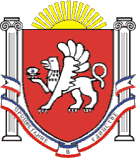 РЕСПУБЛИКА КРЫМНИЖНЕГОРСКИЙ РАЙОННОВОГРИГОРЬЕВСКОЕ СЕЛЬСКОЕ ПОСЕЛЕНИЕ АДМИНИСТРАЦИЯ НОВОГРИГОРЬЕВСКОГО СЕЛЬСКОГО ПОСЕЛЕНИЯПОСТАНОВЛЕНИЕот 04.12.2019 г.                                                                                                 №277с. НовогригорьевкаО признании утратившим силу  постановленияадминистрации Новогригорьевского сельского поселения №44 от 30.07.2015 года «Об утверждении административного регламента по предоставлению муниципальной услуги «Приём заявлений и предоставление выписок из похозяйственной книги».В связи с необходимостью приведения в соответствие с действующим законодательством нормативно правовых актов Новогригорьевского сельского поселения, администрация Новогригорьевского сельского поселения ПОСТАНОВЛЯЕТ:1. Признать утратившим силу постановление администрации Новогригорьевского сельского поселения от 30.07.2015 г. №44 «Об утверждении административного регламента по предоставлению муниципальной услуги «Приём заявлений и предоставление выписок из похозяйственной книги».2. Настоящее постановление вступает в силу с момента его подписания.3. Настоящее постановление разместить на информационной доске  администрации Новогригорьевского сельского поселения по адресу: с.Новогригорьевка, ул.Мичурина, 59,  а также на официальном сайте администрации Новогригорьевского сельского поселения Нижнегорского района Республики Крым http://novogrigor-adm91.ru /  4. Контроль за исполнением данного постановления оставляю за собой.Глава администрацииНовогригорьевского сельского поселения					А.М.Данилин 